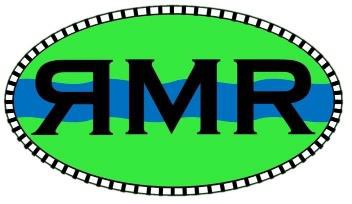 Riverside Miniature Railway Club Membership application form£15-Individual, £20-Family, £5-StudentFamily Membership is for up to 2 adults and up to 4 children at the same address.Student membership is available for members aged 16 and over in full time education. Please provide a photocopy or scan of your student ID card or other document as proof of entitlement with your application.Thank you for your interest in becoming a member of RMRCRMRC is a model engineering and miniature railway club, operating as an inclusive, sustainable, community railway project.The railway is open to the public from Easter to October mainly on Sundays, however during school holidays we may open on additional days. Development sessions are held midweek and on weekends. We also aim to run a Santa Special event in December.We have six key roles which must be filled per running session for safe public running. These are:DriverGuardStation MasterBooking OfficePoints GuardCrossing GuardAdditional members are required for each session to swap roles, allowing everyone to have a break and to carry out maintenance and development tasks. Children cannot carry out roles independently, but they can help.Maintenance and development work is usually carried out at weekends, mainly on non-running days. We also have an active working party group that meet on a weekday throughout the year.What we require from our members:A commitment to volunteer for several running and development sessions each yearRegular attendance at club meetingsMembers must read all policies & documents which will be sent via email once your membership has been processedRMRC can offer you the chance to:Become a member of a friendly model engineering and miniature railway club, operating as an inclusive, sustainable, community railway project.Learn to drive and/or guard a miniature trainBe trained to help with other operational duties, Station Master, Booking Office etc.Drive your own loco around our ever growing 7 ¼ and 5” trackHelp us to develop and operate a signalling systemBe involved in development of the railway, building, gardening, landscaping etc.Help sell merchandiseHelp with advertising and promotionHelp with onsite wildlife promotion and conservationIf you would like to ‘jump on-board’ please complete both sections of the form overleaf and send it with your membership fee to: Mr R Brown, RMR Treasurer, 19 Kimberley Road, Chingford, London E4 6DDBLOCK CAPITALS PLEASEPlease find enclosed £15.00 - £20.00 - £5.00 membership fee for one year. Please circle………………………………………………………………………………………….…………………………………………………………………………………………………Received with thanks RMRC family membership fee £15.00 - £20.00 - £5.00 for one year from:Please return form & membership fee to: Mr R Brown, RMR Treasurer, 19 Kimberley Road, Chingford, London E4 6DD	Bank Acc: Riverside Miniature Railway	Acc No : 18725864 Sort Code : 60 - 18 - 23A warm welcome to our team!Please indicate which areas of volunteering you can help us with. Choose as many as you like, training and guidance will be provided if necessary:Memb 1 Memb 2It is often useful for members to be able to contact each other to arrange RMRC activities. In line with the GDPR Law 2018, please indicate below if you give RMR the following permissions.Please note that membership fee is for one year and is renewable 1st JanuaryOnly children named in this application will be permitted family members onsite. Children must be supervised at all times by the adult/s named in this application, during RMRC activities.Family Membership is for up to 2 adults and up to 4 children at the same address.Student membership is available for members aged 16 and over in full time education. Please provide a photocopy or scan of your student ID card or other document as proof of entitlement with your application.Please return form & membership fee to: Mr R Brown, RMR Treasurer, 19 Kimberley Road, Chingford, London E4 6DD	Bank Acc: Riverside Miniature Railway	Acc No : 18725864 Sort Code : 60 - 18 – 23RMR is an unincorporated associationMember 1Please write clearly, especially email addressesNameMember 1Please write clearly, especially email addressesAddressMember 1Please write clearly, especially email addressesPhoneMember 1Please write clearly, especially email addressesEmailMember 2NameMember 2AddressMember 2PhoneMember 2EmailChild 1NameAgeChild 2NameAgeChild 3NameAgeChild 4NameAgeMember 1 SignatureDate:Member 1NameRMR Rep.NameRMR Rep.SignatureDate:Driving a miniature trainCrossing PatrolBeing a train guardStation MasterTicket OfficeConstruction work, laying track, digging, mixing concrete etc.Grounds keeping & maintenance, gardening, fence painting, minor repairs etc.Fundraising, publicity support, liaising with local companies, material sourcing.Helping to produce policies and guidance documentsAre there any other ways you feel you could help?Are there any other ways you feel you could help?Are there any other ways you feel you could help?By joining RMRC as a member do you give your consent for: (please tick if you give permission)Memb1Memb2Your contact details to be stored securely by the RMR Membership Secretary until you cease to be members of RMR.Your contact details to be included on a members contact list, to be viewed by members on thepassword protected, members only page of the RMR websiteRMRC members to be able to contact you by phoneRMRC members to be able to contact you by emailRMRC members to use pictures and/or videos taken of you and or your family RMRC members, in relation to RMRC activities for publicity, in press articles, on the club website and via social media?Whilst Participating in RMRC activities, do you agree that at no time will any child(ren) be leftunsupervised by either adult 1 or adult 2.Signature 1Date:Date:Signature 2Date:Date: